แนวปฏิบัติในการแต่งตั้งคณะกรรมการร่างและปรับปรุงหลักสูตรระดับบัณฑิตศึกษาตามประกาศกระทวงศึกษาธิการ เรื่อง กรอบมาตรฐานคุณวุฒิระดับอุดมศึกษาแห่งชาติ พ.ศ.2552 มีวิธีการจัดทำรายละเอียดของหลักสูตรเกี่ยวกับเรื่องแต่งตั้งคณะกรรมการพัฒนาหลักสูตร 2 วิธีดังนี้	วิธีที่ 1 กรณีที่กระทรวงศึกษาธิการได้ประกาศมาตรฐานคุณวุฒิของระดับคุณวุฒิของสาขา/สาขาวิชา     	แต่งตั้งคณะกรรมการพัฒนาหลักสูตรระดับ........สาขา/สาขาวิชา.............ตามมาตรฐานคุณวุฒิระดับ........สาขา/สาขาวิชา.......อย่างน้อย 5 คน ซึ่งประกอบด้วยอาจารย์ผู้รับผิดชอบหลักสูตรอย่างน้อย 2 คน ผู้ทรงคุณวุฒิหรือผู้เชี่ยวชาญในสาขา/สาขาวิชานั้นๆ ซึ่งเป็นบุคคลภายนอกอย่างน้อย 2 คน หากมีองค์กรวิชาชีพให้มีผู้แทนองค์กรวิชาชีพร่วมเป็นกรรมการด้วยอย่างน้อย 1 คน เพื่อดำเนินการพัฒนาหลักสูตรให้สอดคล้องกับมาตรฐานคุณวุฒิระดับ..........สาขา/สาขาวิชา..........โดยมีหัวข้อของหลักสูตรอย่างน้อยตามที่กำหนดไว้ในแบบ มคอ.2 รายละเอียดของหลักสูตร	วิธีที่ 2 กรณีที่กระทรวงศึกษาธิการยังมิได้ประกาศมาตรฐานคุณวุฒิของระดับ.........สาขา/สาขาวิชานั้น	แต่งตั้งคณะกรรมการพัฒนาหลักสูตร สาขา/สาขาวชาใดในระดับคุณวุฒิใดระดับหนึ่งตามกรอบมาตรฐานคุณวุฒิระดับอุดมศึกษาแห่งชาติ ซึ่งประกอบด้วยอาจารย์ผู้รับผิดชอบหลักสูตรอย่างน้อย 2 คน ผู้ทรงคุณวุฒิหรือผู้เชี่ยวชาญในสาขา/สาขาวิชานั้นๆ ซึ่งเป็นบุคคลภายบุคคลภายนอกอย่างน้อย 2 คน หากมีองค์กรวิชาชีพให้มีผู้แทนองค์กรวิชาชีพร่วมเป็นกรรมการด้วยอย่างน้อย 1 คนด้วย เพื่อดำเนินการพัฒนาหลักสูตรในระดับคุณวุฒิของสาขา/สาขาวิชานั้นตามกรอบมาตรฐานคุณวุฒิระดับอุดมศึกษาแห่งชาติ โดยมีหัวข้ออย่างน้อยตามที่กำหนดไว้ในแบบมคอ.2 รายละเอียดของหลักสูตรวิชา(ที่มา : เอกสารแนบท้าย ประกาศคณะกรรมการการอุดมศึกษา เรื่องแนวทางการปฏิบัติตามกรอบมาตรฐานคุณวุฒระดับอุดมศึกษาแห่งชาติ พ.ศ.2552 หน้า 31-32)คณะต้องจัดทำหลักสูตรให้แล้วเสร็จภายในระยะเวลา1 ½ปี หากพ้นกำหนดนี้คณะจะต้องเสนอมหาวิทยาลัยเพื่อแต่งตั้งคณะกรรมการร่าง/ปรับปรุงหลักสูตรอีกครั้งหนึ่งพร้อมชี้แจงเหตุผลของความล่าช้าเพื่อประกอบการพิจารณาของมหาวิทยาลัย  โดยที่คณะสามารถเสนอขอแต่งตั้งคณะกรรมการชุดเดิมต่อเนื่องได้ โดยไม่ต้องใช้เอกสารประกอบแต่อย่างใด ยกเว้นในกรณีที่มีการขอเปลี่ยนแปลงกรรมการผู้ทรงคุณวุฒิ จึงต้องใช้หลักฐานประกอบการเสนอขอแต่งตั้งตามแนวปฏิบัติที่กำหนดไว้การแต่งตั้งคณะกรรมการร่าง/ปรับปรุงหลักสูตรจะต้องมีผู้ทรงคุณวุฒิหรือผู้เชี่ยวชาญในสาขา/สาขาวิชานั้นๆ ร่วมเป็นกรรมการอย่างน้อย 2 คน โดย กรรมการผู้ทรงคุณวุฒิ 1 คน จะต้องเป็นผู้มีส่วนได้-ส่วนเสีย (Stakeholder) โดยขอให้ระบุรายชื่อในบันทึกข้อความที่ขอดำเนินการแต่งตั้งด้วย           โดย Stakeholder สามารถเป็นบุคลากรจากหน่วยงานราชการหรือเอกชนก็ได้ โดยดูจากวัตถุประสงค์ของหลักสูตรว่าผลิตบัณฑิตเพื่อไปทำงานหรือมีส่วนเกี่ยวข้องในสาขาและอาชีพใดกรณีที่ประสงค์จะขอแต่งตั้งกรรมการผู้ทรงคุณวุฒิหรือผู้เชี่ยวชาญในสาขา/สาขาวิชา ในการร่าง/ปรับปรุงหลักสูตรฯ ซึ่งเป็นผู้ที่เกษียณอายุราชการแล้ว (กรณีเป็นข้าราชการ) การเสนอชื่อเพื่อแต่งตั้ง ไม่ต้องระบุตำแหน่งทางวิชาการของกรรมการท่านนั้น ให้ใช้คำนำหน้าตามปกติ (นาย/นาง/นางสาว)  เพื่อให้สอดคล้องกับระเบียบว่าด้วยงานสารบรรณของทางราชการ กรณีที่กรรมการผู้ทรงคุณวุฒิหรือกรรมการมีตำแหน่งศาสตราจารย์ ขอให้คงไว้เอกสารแนบในการขอแต่งตั้งคณะกรรมการร่าง/ปรับปรุงหลักสูตรรายชื่อคณะกรรมการร่าง/ปรับปรุงหลักสูตร (พร้อมทั้งระบุว่ากรรมการท่านใดเป็นผู้รับผิดชอบหลักสูตรและ ผู้มีส่วนได้-ส่วนเสีย)หนังสือตอบรับการเป็นกรรมการของผู้ทรงคุณวุฒิหรือผู้เชี่ยวชาญในสาขา/สาขาวิชา ประวัติย่อของกรรมการผู้ทรงคุณวุฒิหรือผู้เชี่ยวชาญในสาขา/สาขาวิชา* หมายเหตุ : คณะไม่ต้องแนบคำสั่งแต่งตั้งคณะกรรมการคณะกรรมการร่าง/ปรับปรุงหลักสูตรประกอบด้วยตัวอย่างแบบตอบรับในการเป็นผู้ทรงคุณวุฒิ (สามารถปรับเปลี่ยนได้ตามต้องการ)แบบตอบรับการเป็นกรรมการร่าง/ปรับปรุงหลักสูตร................................................สาขาวิชา............................ชื่อ..........................................................สกุล.......................................................................ตำแหน่ง.....................................................................สังกัด...................................................ที่อยู่.......................................................................................................................................   ยินดีเป็นกรรมการร่างหลักสูตร  ขัดข้อง   เพราะ........................................................................................................................						(ลงชื่อ)................................................................						(					)					      ตำแหน่ง........................สังกัด......................................					      วันที่...........................................................................** พร้อมนี้ขอแบบประวัติการศึกษา ประวัติการทำงาน และผลงาน*********สามารถปรับเปลี่ยนได้ตามต้องการประวัติการศึกษา....................................................................................................................................................................................................................................................................................................................................................................................................................................................................................................................................................................................................................................................................................................ประวัติการทำงาน.............................................................................................................................................................................................................................................................................................................................................................................................................................................................................................................................................................................................................................................................................................................................................................................................................................................................................ผลงาน.............................................................................................................................................................................................................................................................................................................................................................................................................................................................................................................................................................................................................................................................................................................................................................................................................................................................................ตัวอย่าง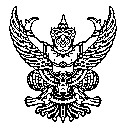 คำสั่งมหาวิทยาลัยเชียงใหม่ที่                      /2552เรื่อง  แต่งตั้งคณะกรรมการร่างหลักสูตรปรัชญาดุษฎีบัณฑิต  สาขาวิชาวิศวกรรมคอมพิวเตอร์	ด้วยคณะวิศวกรรมศาสตร์ มีความประสงค์จะขอแต่งตั้งคณะกรรมการร่างหลักสูตรปรัชญาดุษฎีบัณฑิต สาขาวิชาวิศวกรรมคอมพิวเตอร์ เพื่อให้การเตรียมการในการจัดทำหลักสูตรเป็นไปด้วยความเรียบร้อยและมีประสิทธิภาพ อาศัยอำนาจตามความในมาตรา 35 และมาตรา 38(1) แห่งพระราชบัญญัติมหาวิทยาลัยเชียงใหม่ พ.ศ.2551 และโดยคำแนะนำของคณบดีบัณฑิตวิทยาลัย จึงขอแต่งตั้งคณะกรรมการร่างหลักสูตร ดังนี้ผู้ช่วยศาสตราจารย์ ดร.ศันสนีย์	เอื้อพันธ์วิริยะกุล		ประธานกรรมการรองศาสตราจารย์ ดร.อนันต์		ผลเพิ่ม			กรรมการผู้ทรงคุณวุฒิรองศาสตราจารย์ ดร.สินชัย		กมลภิวงศ์		กรรมการผู้ทรงคุณวุฒิดร.เทพชัย				ทรัพย์นิธิ		กรรมการผู้ทรงคุณวุฒิรองศาสตราจารย์ ดร.สุรนันท์		น้อยมณี			กรรมการผู้ช่วยศาสตราจารย์ ดร.ตรัสพงศ์	ไทยอุปถัมภ์		กรรมการอาจารย์ ดร.นราธิป			เที่ยงแท้			กรรมการอาจารย์ ดร.อานันท์			สีห์พิทักษ์เกียรติ		กรรมการอาจารย์ ดร.ลัชนา			อินชัยวงศ์		กรรมการอาจารย์ ดร.จักรพงศ์			นาทวิชัย			กรรมการนางวิภาวรรณ			มีปัญญา		เลขานุการ	ทั้งนี้ ให้คณะกรรมการตามรายชื่อดังกล่าวมีหน้าที่ร่วมพิจารณาให้ความเห็นเกี่ยวกับรายละเอียดและมาตรฐานหลักสูตร รวมถึงดำเนินการร่างหลักสูตรเพื่อนำเสนอมหาวิทยาลัยตามขั้นตอนโดยให้แล้วเสร็จภายในระยะเวลา 1½ ปี			สั่ง    ณ    วันที่ 		พฤษภาคม  พ.ศ.    2552คำสั่งมหาวิทยาลัยเชียงใหม่ที่                      /2552เรื่อง  แต่งตั้งคณะกรรมการปรับปรุงหลักสูตรพยาบาลศาสตรมหาบัณฑิต สาขาวิชาการบริหารการพยาบาล (หลักสูตรนานาชาติ)	ด้วยคณะพยาบาลศาสตร์ มีความประสงค์จะขอแต่งตั้งคณะกรรมการปรับปรุงหลักสูตรพยาบาลศาสตร มหาบัณฑิต สาขาวิชาการบริหารการพยาบาล (หลักสูตรนานาชาติ) เพื่อให้การเตรียมการในการจัดทำหลักสูตรเป็นไปด้วยความเรียบร้อยและมีประสิทธิภาพ อาศัยอำนาจตามความในมาตรา 35 และมาตรา 38(1) แห่งพระราชบัญญัติมหาวิทยาลัยเชียงใหม่ พ.ศ.2551 และโดยคำแนะนำของคณบดีบัณฑิตวิทยาลัย จึงขอแต่งตั้งคณะกรรมการปรับปรุงหลักสูตร ดังนี้ คณบดีคณะพยาบาลศาสตร์				ที่ปรึกษารองคณบดีฝ่ายวิชาการ				ที่ปรึกษาศาสตราจารย์เกียรติคุณ ดร.วิจิตร	ศรีสุพรรณ	ที่ปรึกษารองศาสตราจารย์ ดร.รัตนาวดี	ชอนตะวัน	ประธานกรรมการรองศาสตราจารย์ ดร.ยุพิน		อังสุโรจน์	กรรมการผู้ทรงคุณวุฒิProfessor Dr. Rachel Zonelle King Booth		กรรมการผู้ทรงคุณวุฒิProfessor Dr. Hu Yan					กรรมการผู้ทรงคุณวุฒิรองศาสตราจารย์ ดร.วิภาดา		คุณาวิกติกุล	กรรมการผู้ช่วยศาสตราจารย์ ดร.ฐิติณัฏฐ์	อัคคะเดชอนันต์	กรรมการผู้ช่วยศาสตราจารย์ รวิวัลย์		วงศ์ลือเกียรติ	กรรมการอาจารย์ ดร.อรอนงค์			วิชัยคำ		กรรมการและเลขานุการ	ทั้งนี้ ให้คณะกรรมการตามรายชื่อดังกล่าวมีหน้าที่ร่วมพิจารณาให้ความเห็นเกี่ยวกับรายละเอียดและมาตรฐานหลักสูตร รวมถึงดำเนินการปรับปรุงหลักสูตรเพื่อนำเสนอมหาวิทยาลัยตามขั้นตอนโดยให้แล้วเสร็จภายในระยะเวลา 1½ ปี			สั่ง    ณ    วันที่ 		มกราคม  พ.ศ.    2552คำสั่งมหาวิทยาลัยเชียงใหม่ที่                      /2552เรื่อง  แต่งตั้งคณะกรรมการปรับปรุงหลักสูตรศิลปศาสตรมหาบัณฑิต สาขาวิชาภาษาอังกฤษ	ตามคำสั่งมหาวิทยาลัยเชียงใหม่ ที่ 2110/2550 ลงวันที่ 10 สิงหาคม 2550 เรื่องแต่งตั้งคณะกรรมการปรับปรุงหลักสูตรศิลปศาสตรมหาบัณฑิต สาขาวิชาภาษาอังกฤษ เนื่องจากคำสั่งแต่งตั้งคณะกรรมการปรับปรุงหลักสูตรดังกล่าว ได้รับการแต่งตั้งมาเกินระยะเวลา 1½ ปี แล้ว เพื่อให้การดำเนินการปรับปรุงหลักสูตรมีความคล่องตัวและเกิดประโยชน์ต่อการพัฒนาหลักสูตรของมหาวิทยาลัยเชียงใหม่ อาศัยอำนาจตามความในมาตรา 35 และมาตรา 38(1) แห่งพระราชบัญญัติมหาวิทยาลัยเชียงใหม่ พ.ศ. 2551 และโดยคำแนะนำของคณบดีบัณฑิตวิทยาลัย จึงเห็นสมควรให้	1.  ยกเลิกคำสั่งแต่งตั้งคณะกรรมการปรับปรุงหลักสูตรชุดเดิม ตามคำสั่งมหาวิทยาลัยเชียงใหม่                         ที่ 2110/2550 ลงวันที่ 10 สิงหาคม 2550 	2.   แต่งตั้งคณะกรรมการปรับปรุงหลักสูตรศิลปศาสตรมหาบัณฑิต สาขาวิชาภาษาอังกฤษ                             ซึ่งประกอบด้วยรองศาสตราจารย์อรุณี		วิริยะจิตรา		ที่ปรึกษาอาจารย์ ดร.ชลาธิป		วสุวัต			ที่ปรึกษาผู้ช่วยศาสตราจารย์ ดร.วิไลลักษณ์	สาหร่ายทอง		ประธานกรรมการผู้ช่วยศาสตราจารย์ ดร.จิรดา	วุฑฒยากร		กรรมการผู้ทรงคุณวุฒิผู้ช่วยศาสตราจารย์ ดร.ศิวาภรณ์ (ลีรพันธุ์)  นาคะชัย		กรรมการผู้ทรงคุณวุฒินางสาวภิมทร์			เขมะสิงคิ		กรรมการผู้ทรงคุณวุฒิรองศาสตราจารย์ ดร.สรัญญา	เศวตมาลย์		กรรมการรองศาสตราจารย์สุภาณี		จันทร์คำอ้าย		กรรมการผู้ช่วยศาสตราจารย์ ดร.ปรียา	โนแก้ว			กรรมการรองศาสตราจารย์สมพร		วาร์นาโด		กรรมการผู้ช่วยศาสตราจารย์เยาวภา	ศังขะศิลปิน		กรรมการผู้ช่วยศาสตราจารย์ผาณิต		บุณยะวรรธนะ		กรรมการ	ทั้งนี้ ให้คณะกรรมการตามรายชื่อดังกล่าวมีหน้าที่ร่วมพิจารณาให้ความเห็นเกี่ยวกับรายละเอียดและมาตรฐานหลักสูตร รวมถึงดำเนินการปรับปรุงหลักสูตรเพื่อนำเสนอมหาวิทยาลัยตามขั้นตอนโดยให้แล้วเสร็จภายในระยะเวลา 1½ ปี			สั่ง    ณ    วันที่ 		กุมภาพันธ์  พ.ศ.    2552คณะกรรมการจำนวนอาจารย์ผู้รับผิดชอบหลักสูตรอย่างน้อย 2 คนคุณสมบัติอาจารย์ผู้รับผิดชอบหลักสูตรระดับปริญญาโท – รองศาสตราจารย์ หรือ สำเร็จการศึกษาระดับปริญญาเอกระดับปริญญาเอก – ศาสตราจารย์ หรือ สำเร็จการศึกษาระดับปริญญาเอกผู้ทรงคุณวุฒิหรือผู้เชี่ยวชาญในสาขา/สาขาวิชานั้นๆ             ซึ่งเป็นบุคคลภายบุคคลภายนอก อย่างน้อย 2 คน(ทั้งนี้ขอให้ระบุว่าท่านใดเป็นผู้มีส่วนได้-ส่วนเสีย)องค์กรวิชาชีพให้มีผู้แทนองค์กรวิชาชีพร่วมเป็นกรรมการ (ถ้ามี)อย่างน้อย 1 คนกรรมการร่าง/ปรับปรุงหลักสูตรไม่กำหนดจำนวน ขอให้สาขาวิชาพิจารณาตามความเหมาะสม